ŠPORTNA ŠOLA DOBRNA ZAČENJA Z DELOM V TEM TEDNU, OD 6. 9. 2021 DALJE, PO URNIKU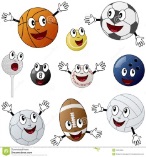 CENA ŠPORTNE ŠOLE: za aktivnosti 2xtedensko = 18e/učenca/mesec in za aktivnosti 1x tedensko =  10e/učenca/mesecV PRIMERU LEPEGA VREMENA BO VADBA  POTEKALA ZUNAJ.URNIK VADBEPONEDELJEKTOREKSREDAČETRTEK14.35-15.30CICINOGOMET(14.35 – 15.30)1. IN 2. RAZREDCICINOGOMET(14.35 – 15.30)1. IN 2. RAZRED15.30-16.15KOŠARKA (15.30 – 16.15)6. – 9.RAZRED (KK VOJNIK)NOGOMET 1(15.30 – 17.00)3. – 9. RAZREDKOŠARKA (15.30 – 16.15)6. – 9.RAZRED (KK VOJNIK)NOGOMET 1(15.30 – 17.00)3. – 9. RAZRED16.15-17.30MALA KOŠARKA (16.15 – 17.30)1. – 5. RAZREDNOGOMET 1(15.30 – 17.00)3. – 9. RAZREDMALA KOŠARKA (16.15 – 17.30)1. – 5. RAZREDNOGOMET 1(15.30 – 17.00)3. – 9. RAZRED16.15-17.30MALA KOŠARKA (16.15 – 17.30)1. – 5. RAZREDMALA KOŠARKA (16.15 – 17.30)1. – 5. RAZRED16.00-17.00(AVLA)KARATE(1.-9. RAZRED)KARATE(1.-9. RAZRED)